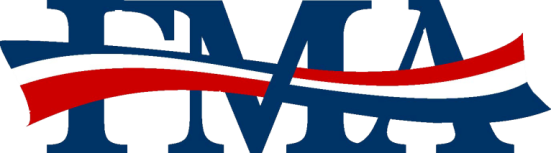 Membership Recruitment Materials Request FormFMA Chapter Leader,The National Office is happy to provide recruitment materials for your membership efforts. Recruitment packets include membership brochures, FMA Fact Sheet, and government affairs successes. We also have FMA membership certificates available for distribution to new members and retirees!Whatever your needs may be, email this completed form to lwilson@fedmanagers.org. Please allow no less than 9 days from date of request in our office to date of delivery to help us keep shipping costs down.  Don’t hesitate to list any requests in the “Special Requests” section!REQUEST FOR MATERIALS: RECRUITMENTREQUEST FOR MATERIALS: RECRUITMENTDate of Request:Date needed:Name:Chapter Number:FMA Leadership Title:Email:Number of recruitment packets:Number of member certificates:Special Requests:Special Requests:Ship Materials to:This is a… (highlight or select one)⃝ Home Address⃝ Office Address 